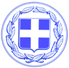                         Κως, 09 Νοεμβρίου 2015Δ Ε Λ Τ Ι Ο     Τ Υ Π Ο ΥΤο Πρόγραμμα των έργων και των παρεμβάσεων στην πόλη της Κω και στα χωριά για την εβδομάδα που έρχεται.Συνεχίζεται καθημερινά η προσπάθεια υλοποίησης μικρών και μεγάλων έργων που εκτελούν οι υπηρεσίες του δήμου από τη μια άκρη του νησιού μέχρι την άλλη.Αλλάζουμε σταθερά την εικόνα της Κω και βελτιώνουμε την ποιότητα ζωής των δημοτών.Την εβδομάδα, από Δευτέρα, 9-11-2015 ως Παρασκευή, 13-11-2015 προγραμματίζεται να εκτελεστούν οι παρακάτω εργασίες ανά Δημοτική Κοινότητα:Δημοτική Κοινότητα Κω Πλακόστρωση  πεζοδρομίου οδού Εμμανουήλ Παπά (συνεχιζόμενο) Διαμόρφωση περιβάλλοντα χώρου στο κτίριο της πρώην Φιλαρμονικής.Κατασκευή δύο τεχνικών (με τσιμεντοσωλήνες Φ1000) στην περιοχή Φωκάλια. Καθαρισμός ρεμάτων από φερτά υλικά.Χρωματισμοί  χώρου διανομής τροφίμων στην «Alexander Fashion».Δημοτική  Κοινότητα  ΑσφενδιούΚαθαρισμός πάρκου Αγίου ΠαύλουΚλάδευση δένδρων στο βόρειο τμήμα του ΖηπαρίουΑποκομιδή ογκωδών αντικειμένων στο ΖηπάριΣυντήρηση κτιρίου Δημοτικής Κοινότητας (αντικατάσταση υδρορροών, μόνωση)Τσιμεντόστρωση οδού στον Παιδικό Σταθμό και Νηπιαγωγείου ΖηπαρίουΔημοτική  Κοινότητα  Πυλίου Καθαρισμός  ρεμάτων (ρέμα δίπλα από οικία  Ανθ. Πασσάκου, χείμαρρος δίπλα από οικόπεδο  Στ. Τόππου)Καθαρισμοί στο νότιο τμήμα του χειμάρρου Αγίου ΓεωργίουΤοποθέτηση παρκέ στο παλαιό δημοτικό σχολείο ΑμανιούΑποκατάσταση ζημιάς υδραύλακα στην δυτική πλευρά της Αλυκής Κλάδευση δέντρων στην περιοχή της Αγίας Κυριακής προς ΑσώματοΔημοτική Κοινότητα ΑντιμάχειαςΚλάδευση δενδρυλλίων και καθαρισμός παρτεριών στον περιφερειακό δρόμο Μαστιχαρίου.Αποψίλωση χόρτων στον 1ο οδικό κύκλο.  Οριζόντια και κάθετη σήμανση (έλεγχος, συντηρήσεις σε κατευθυντήριες πινακίδες, Κ.Ο.Κ., κ.λ.π., διαγραμμίσεις στην περιοχή Κοίμησης Θεοτόκου). Δημοτική Κοινότητα Καρδάμαινας Συντήρηση γηπέδου καλαθοσφαίρισης (αντικατάσταση μπασκετών)Αποκομιδή ογκωδών αντικειμένων Κλάδευση  - αποψίλωση πεζοδρομίων  και δρόμων  στην περιοχή «Κατσιάς»Δημοτική Κοινότητα ΚεφάλουΑγροτική οδοποιίαΑποκαταστάσεις από ζημιές ύδρευσηςΣυντήρηση  γηπέδου ποδοσφαίρου (πλέγματα –χτίσιμο-πάγκοι)ΕΡΓΑΣΙΕΣ  ΥΠΗΡΕΣΙΑΣ ΠΡΑΣΙΝΟΥ ΠΟΥ  ΘΑ ΠΡΑΓΜΑΤΟΠΟΙΗΘΟΥΝΑΠΟ  9-11-2015 ΕΩΣ 13-11-2015ΚΛΑΔΕΜΑ ΔΕΝΔΡΩΝ ΕΚΑΤΕΡΩΘΕΝ ΟΔΟΥ ΚΑΝΑΡΗ. ΚΛΑΔΕΜΑ ΔΕΝΔΡΩΝ ΕΚΑΤΕΡΩΘΕΝ ΟΔΟΥ ΓΡΗΓΟΡΙΟΥ Ε’  ΕΩΣ ΟΔΟ ΑΡΧΙΜΑΝΔΡΙΤΗ ΦΙΛΗΜΟΝΟΣ (ΠΑΛΙΟ ΦΑΡΜΑΚΕΙΟ ΠΑΠΑΧΡΗΣΤΟΥ) ΚΑΙ ΚΑΘΑΡΙΣΜΟΣ ΒΛΑΣΤΗΣΗΣ ΠΕΖΟΔΡΟΜΙΟΥ.   ΤΟΠΟΘΕΤΗΣΗ ΧΛΟΟΤΑΠΗΤΑ ΚΑΙ ΦΥΤΕΥΣΗ ΣΤΑ ΥΠΟΛΟΙΠΑ ΠΑΡΤΕΡΙΑ ΤΗΣ Β.ΠΑΥΛΟΥ. ΤΟΠΟΘΕΤΗΣΗ ΣΥΣΤΗΜΑΤΟΣ ΑΥΤΟΜΑΤΟΥ ΠΟΤΙΣΜΑΤΟΣ, ΤΟΠΟΘΕΤΗΣΗ ΧΛΟΟΤΑΠΗΤΑ & ΦΥΤΕΥΣΗ ΣΤΟΝ ΚΟΜΒΟ ΓΗΓΟΡΙΟΥ Ε’ & ΜΑΚΡΥΓΙΑΝΝΗ (ΠΙΑΤΣΑΣ ΤΑΧΙ) ΚΑΘΩΣ ΚΑΙ ΣΚΑΨΙΜΟ-ΠΛΗΡΩΣΗ ΜΕ ΦΥΤΟΧΩΜΑ & ΦΥΤΕΥΣΗ  & ΣΤΑ ΥΠΟΛΟΙΠΑ 4 ΠΑΡΤΕΡΙΑ (ΠΑΡΚΙΝΓΚ ΤΑΞΙ).(ΜΕΤΑ ΤΗΝ ΑΠΟΜΑΚΡΥΝΣΗ ΤΟΥ ΚΑΛΑΜΝΙΩΝΑ) ΠΛΗΡΩΣΗ ΜΕ ΦΥΤΟΧΩΜΑ ΣΤΟ ΠΙΣΩ ΜΕΡΟΣ ΤΟΥ ΓΗΠΕΔΟΥ ΤΟΥ ΣΚΕΙΝΤΜΠΟΡΝΤ (ΠΙΣΩ ΠΑΡΑΛΛΗΛΟΣ ΕΘΝΙΚΗΣ ΑΝΤΙΣΤΑΣΕΩΣ - ΠΛΗΣΙΩΝ ΔΥΤΙΚΗΣ ΕΙΣΟΔΟΥ 2ου ΕΝΙΑΙΟΥ ΛΥΚΕΙΟΥ), ΕΓΚΑΤΑΣΤΑΣΗ  ΣΥΣΤΗΜΑΤΟΣ ΑΥΤΟΜΑΤΟΥ ΠΟΤΙΣΜΑΤΟΣ, ΤΟΠΟΘΕΤΗΣΗ ΧΛΟΟΤΑΠΗΤΑ & ΦΥΤΕΥΣΗ. ΚΛΑΔΕΜΑ ΑΚΑΚΙΩΝ ΕΚΑΤΕΡΩΘΕΝ ΤΗΣ ΟΔΟΥ  ΚΟΥΡΟΥΚΛΗ. ΚΑΘΑΡΙΣΜΟΣ-ΚΛΑΔΕΜΑ 1ου ΝΗΠΙΑΓΩΓΕΙΟΥ ΕΝΑΝΤΙ Ο.Τ. 188.ΚΟΠΗ ΓΚΑΖΟΝ ΣΤΟ 2ο ΝΗΠΙΑΓΩΓΕΙΟ ΕΠΙ ΤΗΣ ΟΔΟΥ ΣΚΕΥΟΥ ΖΕΡΒΟΥ. ΚΛΑΔΕΜΑ ΜΕΓΑΛΩΝ ΚΛΩΝΩΝ ΠΟΥ ΕΜΠΟΔΙΖΟΥΝ ΤΑ ΟΧΗΜΑΤΑ (ΤΗΣ ΚΕΑΣ & ΤΩΝ ΑΠΟΡΡΙΜΜΑΤΟΦΟΡΩΝ) ΣΤΗΝ ΠΕΡΙΟΧΗ «ΗΡΑΚΛΗΣ».  ΕΡΓΑΣΙΕΣ ΚΑΛΛΩΠΙΣΜΟΥ ΚΑΙ ΦΥΤΕΥΣΗΣ ΣΤΙΟ ΚΕΝΤΡΟ ΤΗΣ ΠΟΛΗΣ:Κλάδευση 3 ψηλών δένδρων στη Β. Γεωργίου, Κλάδευση κεντρικού Σφενδάμου στην πλατεία Κονίτσης & Φύτευση εποχιακών φυτών από κάτω, Φύτευση με εποχιακά φυτά στα παρτέρια της Ιπποκράτους έμπροσθεν από Ναό και κατά μήκος της Ιπποκράτους πλήρωση με φυτόχωμα και συμπλήρωση φυτοφραχτών, Φύτευση εποχιακών στις θέσεις των δέντρων εντός και περιμετρικά της πλατείας Κονίτσης.      ΚΑΘΑΡΙΣΜΟΣ ΚΑΙ ΣΚΑΨΙΜΟ ΣΤΗΝ ΚΑΜΑΡΑ (Ακτή Κουντουριώτη).Πλήρωση με φυτόχωμα & φύτευση στο μακρόστενο παρτέρι της Πλ. Εθνάρχου Μακαρίου.Μπορντούρα πρασινάδας πεζοδρομίου κατά μήκος του αρχαιολογικού χώρου, (δεξιά προς το τέλος της οδού Λ. Βύρωνος) που καλύπτει το δεξί πεζοδρόμιο.  Σκάψιμο, πλήρωση με φυτόχωμα & φύτευση των 2 τριγωνικών παρτεριών μπροστά και έναντι της πρώην Αγροτικής Τραπέζης (επί της οδού Αρτεμησίας & Κοραή και Αρτεμησία & Στυλιανού Θυμανάκη.)   Φύτευση των δύο παρτεριών στην είσοδο στο Χάνι με καλλωπιστικά-εποχιακά φυτά.